_________________________ number of children in van Gogh family_________________________ Vincent’s brother who took care of him_________________________ French city with great light for painting_________________________ Vincent used this to cut his earlobe off_________________________ painting Vincent’s brother sold_________________________ colour of the house Vincent lived in_________________________ country where Vincent was born in_________________________ were a group of artists Vincent admired_________________________ artist who lived with Vincent in France_________________________ Vincent lived here with a prostitute (The)_________________________ Vincent wanted to study this field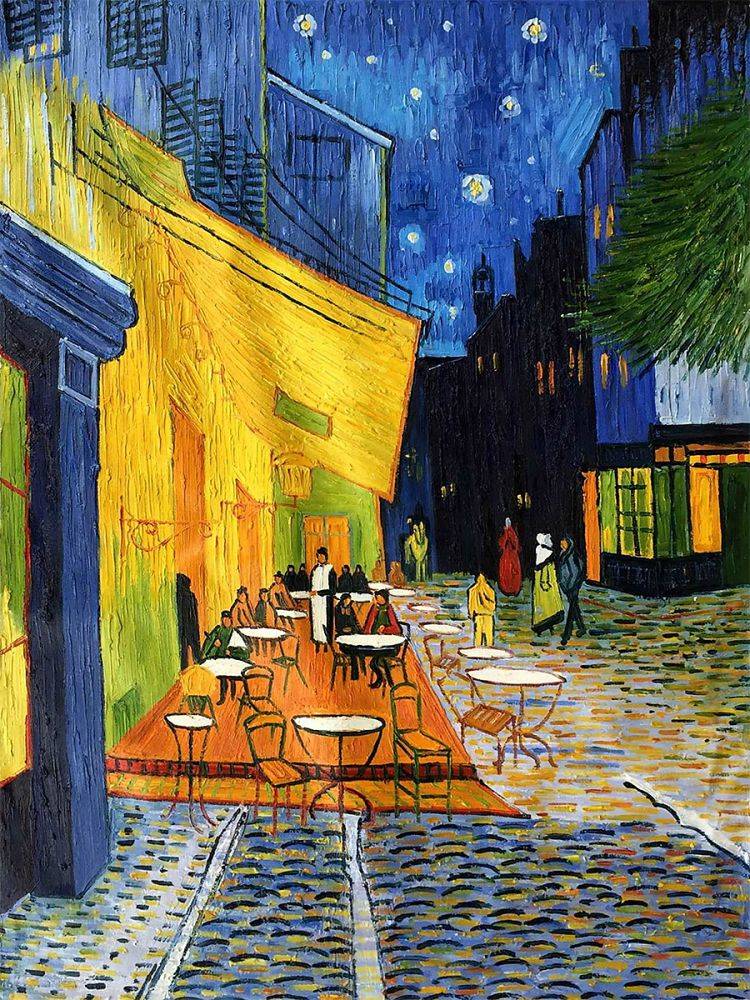 _________________________ number of children in van Gogh family_________________________ Vincent’s brother who took care of him_________________________ French city with great light for painting_________________________ Vincent used this to cut his earlobe off_________________________ painting Vincent’s brother sold_________________________ colour of the house Vincent lived in_________________________ country where Vincent was born in_________________________ were a group of artists Vincent admired_________________________ artist who lived with Vincent in France_________________________ Vincent lived here with a prostitute (The)_________________________ Vincent wanted to study this field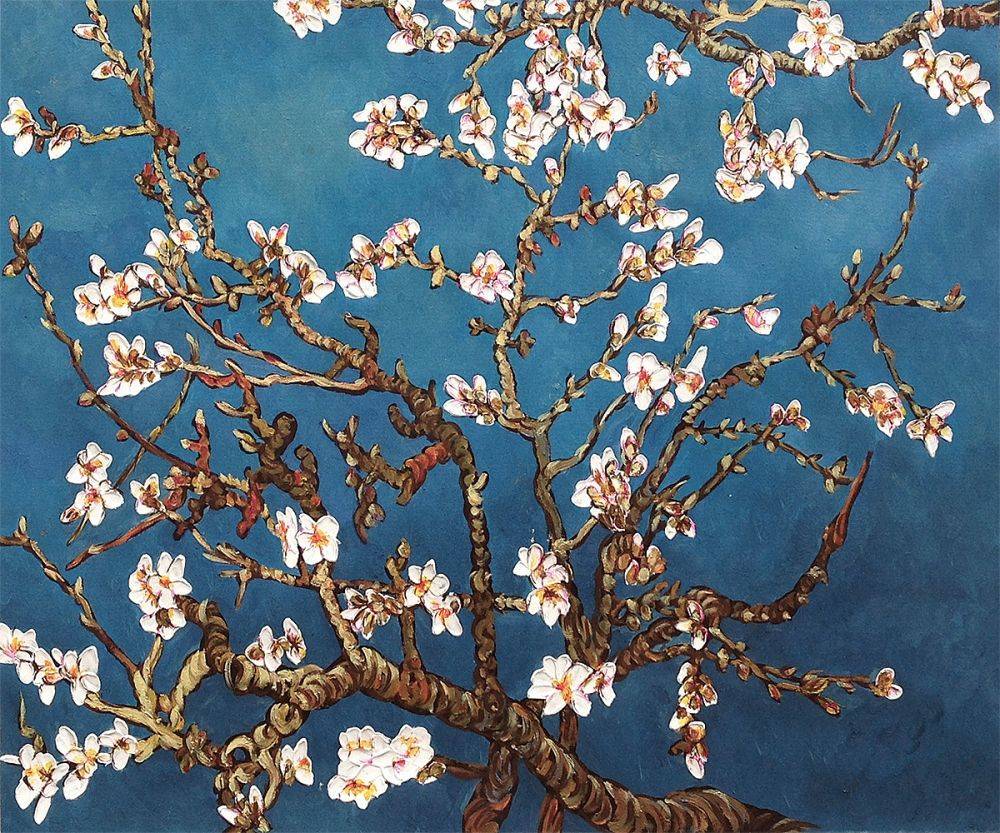 _________________________ number of children in van Gogh family_________________________ Vincent’s brother who took care of him_________________________ French city with great light for painting_________________________ Vincent used this to cut his earlobe off_________________________ painting Vincent’s brother sold_________________________ colour of the house Vincent lived in_________________________ country where Vincent was born in_________________________ were a group of artists Vincent admired_________________________ artist who lived with Vincent in France_________________________ Vincent lived here with a prostitute (The)_________________________ Vincent wanted to study this field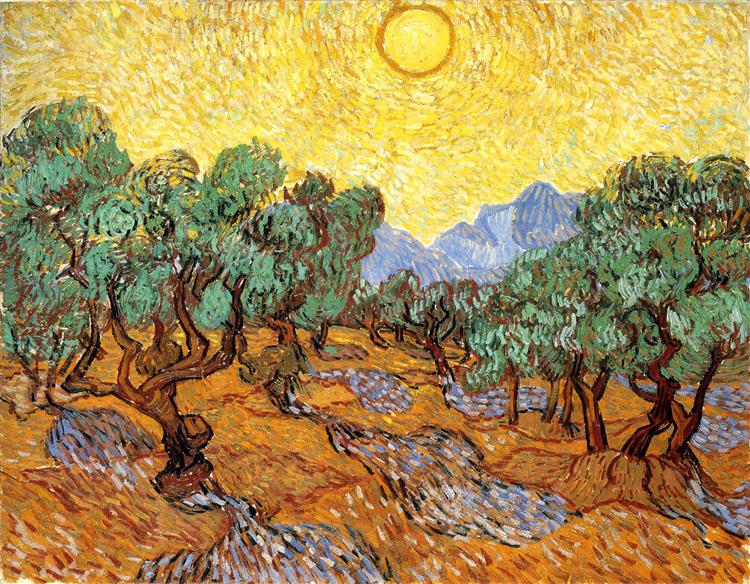 _________________________ number of children in van Gogh family_________________________ Vincent’s brother who took care of him_________________________ French city with great light for painting_________________________ Vincent used this to cut his earlobe off_________________________ painting Vincent’s brother sold_________________________ colour of the house Vincent lived in_________________________ country where Vincent was born in_________________________ were a group of artists Vincent admired_________________________ artist who lived with Vincent in France_________________________ Vincent lived here with a prostitute (The)_________________________ Vincent wanted to study this field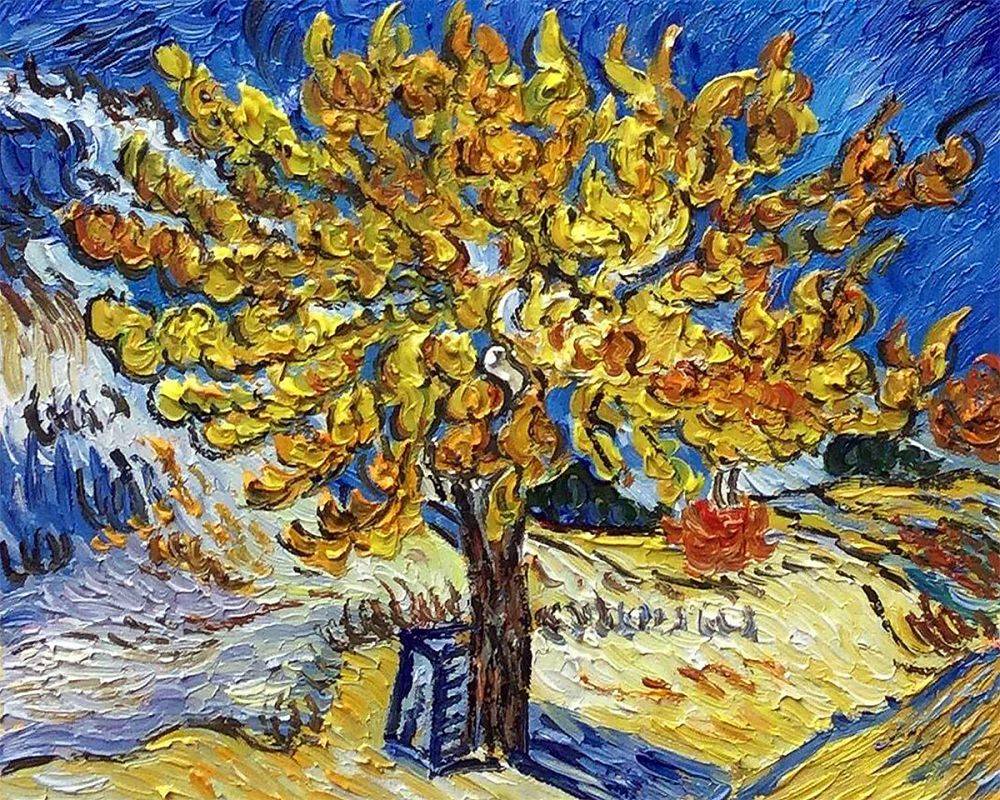 _________________________ number of children in van Gogh family_________________________ Vincent’s brother who took care of him_________________________ French city with great light for painting_________________________ Vincent used this to cut his earlobe off_________________________ painting Vincent’s brother sold_________________________ colour of the house Vincent lived in_________________________ country where Vincent was born in_________________________ were a group of artists Vincent admired_________________________ artist who lived with Vincent in France_________________________ Vincent lived here with a prostitute (The)_________________________ Vincent wanted to study this field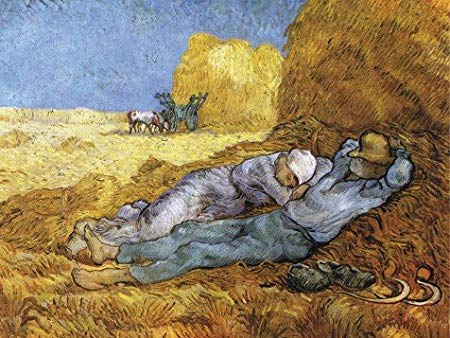 _________________________ number of children in van Gogh family_________________________ Vincent’s brother who took care of him_________________________ French city with great light for painting_________________________ Vincent used this to cut his earlobe off_________________________ painting Vincent’s brother sold_________________________ colour of the house Vincent lived in_________________________ country where Vincent was born in_________________________ were a group of artists Vincent admired_________________________ artist who lived with Vincent in France_________________________ Vincent lived here with a prostitute (The)_________________________ Vincent wanted to study this field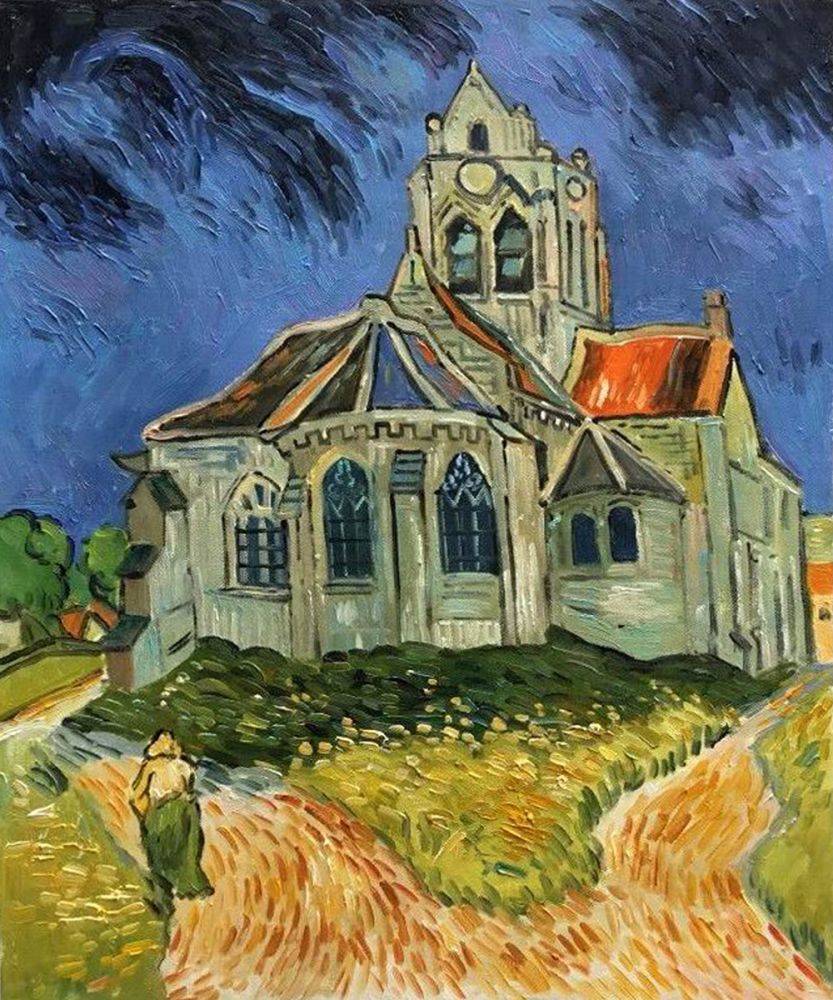 